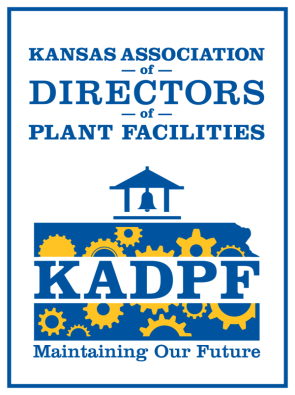 President				Scholarship Director	Secretary Matt Davis			Jeff Arnold		Trisha Brooke-Fruendt	USD 383 – Manhattan-Ogden	USD 489 Hays		USD 383 – Manhattan-Ogden	2031 Casement Road		323 W 12th Street		2031 Casement Road	Manhattan, KS 66502	 	Hays, KS 67601		Manhattan, KS 66502	(785) 587-2180			(785) 623-2420		(785) 587-2180	MatthewD@usd383.org		rlindsay@usd489.com 	patriciab@usd383.org	Building Maintenance   Grounds Maintenance   Custodial Management   Student Transportation			Operations Efficiency   Environmental Safety   Leadership & SupervisionKADPF Presentation Proposal/SponsorshipTo promote and maintain personal improvement by providing educational programs to increase the knowledge of methods, materials and equipment for the operation and the maintenance of buildings and grounds; raise the standards of building maintenance and for continued fellowship the KADPF board would like to request a proposal for presentation topics, speakers or sponsorship for the 2020 KADPF conference. Please feel free to pass this upward to manufactures, engineers or other resources that may provide valuable education opportunities. Benefits for presenter include access to over fifty plant and facility directors involved in K-12 and post-secondary education. Additionally you will have an opportunity to network at the conference, support the scholarship program, and potentially purchase ad space in the KADPF magazine. Upon submission, the proposals will be reviewed and discussed by the KADPF board for selection by the board for those proposals that best fit into today’s needs for facility managers. These proposals may become part of the selection of presenters or educational opportunities for the 2020 conference. Presentations should be:20-30 minutes long for round table discussions OR 45 minutes for presentationsIndustry “Best Practice” NOT business specific sales presentationsCurrent to today’s trends or changes in facility managementDiverse- Topics should range from hands on knowledge to management toolsOffer take away items, one or two points that stick to audienceProfessional in content Additionally, the KADPF board would seek any vendor that would be interested in sponsoring different items during the event.  These options include:Sponsor a new attendee (cover registration fees)Sponsor or partial sponsor of Sporting Clays tournament (Sunday Afternoon)Partial or entire sponsorship of snack or beverages during conferencePartial or entire sponsorship of receiving  event at the bar (Sunday Evening)Partial or entire sponsorship of social hour at the bar (Monday Evening)Sponsor raffle, sporting clays itemsMagazine articleIf you are interested please fill out the form and return to: MatthewD@usd383.org or RoseD@hutchcc.edu, no later than May 1, 2020. Please fill out and return or attach to proposalI am interested in… (Check all that apply)Round table presentation □General session presentation □Sponsoring one new attendee	I have someone in mind 	Open sponsorship as needed Sponsor snack or beverage cart – yes or no	Max value $Sponsor banquet or social hour – yes or no	Max value $Providing a raffle or sporting clay prize item (s) Business/Contact information:Name:Address:Phone/email:Topic: Brief description of presentation outline: Participants take away:Cost associated if any: